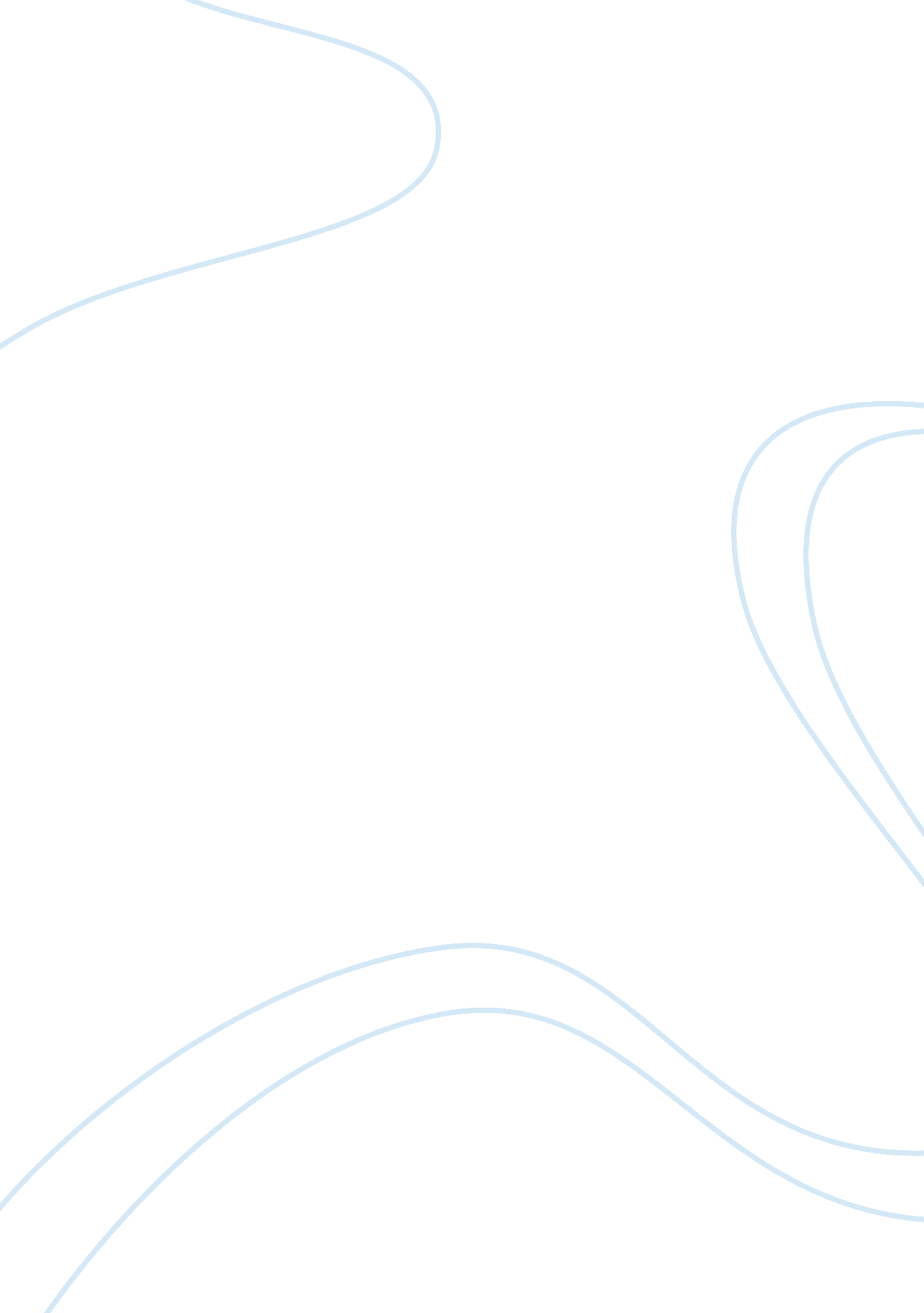 This i believe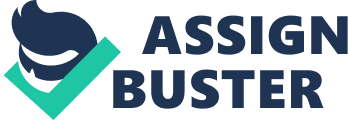 When we arrived at the company, my father was told that the general manager was not there yet and we would have to wait. This was a relief because we were involved in a small accident to try and get here on time and now we actually had more time than we needed. I asked my father about the small incident on the road but he said that there was nothing that we could do about it and it was an accident anyway. Finally, the general manager turned up and my father went in to see him. I and my mother waited outside for about 30 minutes until my father came out. I could tell from the look on his face that something was wrong. I asked him whether he had received the job or not and he replied positively. Then I said to him why he looked so sad if he had been hired. My father responded that the manager had told him that someone had crashed into the back of him on his way to the building and then sped off without stopping. My father said he felt a sense of guilt. I told him that he should tell his new manager about the incident and the fact that he was the other driver. My father replied that he would probably lose his new job, but there is no way that he could hide this fact from his new boss. So he went and told his new manager. Surprisingly, the manager said that it was okay and he appreciated my father’s honesty and responsibility. Even more shocking was the fact that my father still had a job. His boss told him that he needed employees who he could trust and that my father was one of them. 
Since that day I now know the importance of being honest and taking responsibility. While it may not always turn out for the good, it is better to be upfront and not hide any secrets from anyone. 